Date  .............10-11-2020..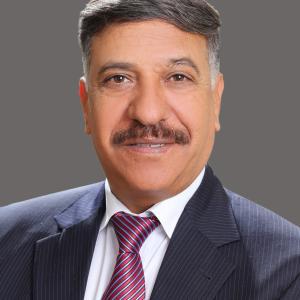 F Tayseer Mohammad Shehadeh Al OfeishatULL NamePersonal informationPersonal informationTitle: Academic Staff MemberAcademic Rank: Assistant ProfessorDate & Place of Birth: 12 Nov 1963Nationality: JordanianAddress: Na’ur –Amman -The Hashemite Kingdom of JordanPhone No.: +962 796 222204     e-mail:tayseer-afaishat@aau.edu.jo  or  t_ajarmeh@hotmail.comAcademic qualificationsAcademic qualificationsAcademic qualificationsAcademic qualificationsAcademic qualificationsDegreeMajorDuration(From-To)UniversityCountryBScMABusiness AdministrationBusiness Administration / Marketing1982-19861993-1995Salah Al-Din University Al Mousel University– Iraq– IraqPhDBusiness Administration / Marketing1998 – 20011998 – 2001– IraqTeaching experienceTeaching experienceTeaching experienceTeaching experienceTeaching experienceDurationRankInstitutionDepartment/FacultyCountry2003-20182012-2018Assistant ProfessorUniversity of JordanMarketing\ Business Administration (Part-time lecturer) JordanAssistant ProfessorMiddle East UniversityMarketing\ Business Administration (Part-time lecturer)Jordan1195-1998Assistant ProfessorAl Balqa’ Applied University(Part-time lecturer),Princess Alia CollegeJordan2001-2018Assistant ProfessorAzzaytounah UniversityMarketing\ Business Administration (Part-time lecturer)Jordan2001-2015Assistant ProfessorAl Isra’ University-Marketing\ Business Administration (Part-time lecturer)Jordan2001-2015Assistant ProfessorApplied Science UniversityMarketing\ Business Administration (Part-time lecturer)Jordan2017-2018Assistant Professort Amman Arab UniversityMarketing\ Business Administration (Part-time lecturer)Jordan2018-2020Assistant Professor Amman Arab UniversityMarketing\ Business Administration(Academic Staff Member)JordanOther experienceOther experienceOther experienceOther experienceOther experienceDurationRankInstitutionDepartment/FacultyCountry2016-2018Head of the technical committeeMinistry of Higher Education and Scientific ResearchDirector of higher education institutionsJordan2017-2018.Head of the Leadership Committee of the King Abdulla II Award forExcellenceMinistry of Higher Education and Scientific ResearchDirector of higher education institutionsJordan1/1/1989– 30/9/1989Head of the Department of Share Holders at Ala’a Eddin Industries companyDepartment of Share Holders atjordan1989-19911995-1998Higher College for Teacher QualificationMOHERegistration DivisionjordanHeadof Tenders SectionMOHETenders SectionJordan2001-2004Head of Scholarships SectionMOHEScholarships SectionJordan2004-2006Director of Scholarships and student’s affair’sMOHEScholarships and student’s affair’s DirectorateJordan2006-2007Director of higher education institutionsMOHEhigher education institutions DirectorateJordan PublicationsPublicationsPublicationsPublicationsPublicationsPublicationsPublicationsJournals  Author/s (in ordaer)Dr daher al qurashiDr tayseer al afaishatDr. Tayseer Mohammad AL Afaishat 1, Dr. Mufleh Amin AL Jarrah 2, Dr. Ghassan Issa Alomari    Tayseer Mohammad       Sh Al Afaishat, Ahmad Salih Alnaserbarween Al Kurdia*, Muhammad Alshuridehb and Tayseer Al afaishatHamza Salim Khraim, Tayseer Mohammad Al-Afaishat Tayseer Mohammad AL Afaishat, Hamza Salim KhraimHamza Khraim and Tayseer AL AfaishatDaher Raddad Alqurashi a Tayseer Muhammad Al-Afayshat b Prof. Rashad Al-Saed, Prof. Mohammad Abu-Salih, Dr. Imad Mualla, Dr. Tayseer AfaishatTitleThe effect of using the internet on marketing the speech of hate from the point of view of the analysts and those with experience and the relationship and the technician from different segments of the Jordanian societyTHE IMPACT OF THE APPLICATION OFELECTRONIC CUSTOMER RELATIONSHIPMANAGEMENT ON REPUTATION MANAGEMENT IN TELECOMMUNICATIONS COMPANIES IN JORDANThe Moderating Role of Brand Experience on the Relationship betweenSocial Media MarketingActivities andBrand Equity in Jordanian Five StarHotelsEmployee retention and organizational performance: Evidence from banking industryThe Effect of Green Marketing on Students’ Selection of Private Universities in JordanInvestigating the impact of e-services quality management on decision making agilityThe  impact of marketing agility on crisis management stages at five and four-star hotels in JordanTHE EFFECT OF THE ELECTRONIC ISLAMIC MARKETING MIX STRATEGIES ON FORMING THE MENTAL IMAGE : AN APPLIED STUDY ON ISLAMIC PRODUCTS IN JORDAN‏THE  IMPACT OF THE SPREAD OF PREVENTIVE& EPIDEMIOLOGICAL INFORMATION ON THE DIFFUSION OF THE (COVID-19) IN JORDAN FIRST WAVE: A MODERATING ROLE OF THE MASS MEDIATitleThe effect of using the internet on marketing the speech of hate from the point of view of the analysts and those with experience and the relationship and the technician from different segments of the Jordanian societyTHE IMPACT OF THE APPLICATION OFELECTRONIC CUSTOMER RELATIONSHIPMANAGEMENT ON REPUTATION MANAGEMENT IN TELECOMMUNICATIONS COMPANIES IN JORDANThe Moderating Role of Brand Experience on the Relationship betweenSocial Media MarketingActivities andBrand Equity in Jordanian Five StarHotelsEmployee retention and organizational performance: Evidence from banking industryThe Effect of Green Marketing on Students’ Selection of Private Universities in JordanInvestigating the impact of e-services quality management on decision making agilityThe  impact of marketing agility on crisis management stages at five and four-star hotels in JordanTHE EFFECT OF THE ELECTRONIC ISLAMIC MARKETING MIX STRATEGIES ON FORMING THE MENTAL IMAGE : AN APPLIED STUDY ON ISLAMIC PRODUCTS IN JORDAN‏THE  IMPACT OF THE SPREAD OF PREVENTIVE& EPIDEMIOLOGICAL INFORMATION ON THE DIFFUSION OF THE (COVID-19) IN JORDAN FIRST WAVE: A MODERATING ROLE OF THE MASS MEDIA         JournalAl-Muthanna Journal of Administrative and Economic SciencesJournal of critical reviewsVolume 6, Issue 3, 2020Management Science Letters 10 (2020) 3981–3990   Jordan         Multicultural       Education                   Volume 7, Issue 5,    2021     JordanUncertain supply chain managementVolume 9 Issue 4 pp. 1061-1070 , 2021      Jordan     Problems and Perspectives in Management, Volume 19, Issue 4, 2021 JordanPalArch's Journal of Archaeology of Egypt/ Egyptology Volume 17, Issue6, 2020 JordanPALARCH’S JOURNAL OF ARCHAEOLOGY OF EGYPT/EGYPTOLOGY - VOL. 17 NO. 6 (2020)jordanVol./No.VOL:10ISSUE 12020VOL 7, ISSUE 19, 2020          Publication date2020 Jordan2020 Jordan2020 Jordan2020 Jordan          Publication date2020 Jordan2020 Jordan2020 Jordan2020 JordanConferencesAuthor/s(In Order)TitleConferenceConferenceCountryCountryDateBooksAuthor/s(In Order)obay al dawahjitayseer al afaishattayseer al afaishattayseer al afaishatmohammad al taietayseer al afaishatmohammad al taieTitleInternational MarketingMarketing of Banking ServicesMarketing Information SystemsMarketing Information SystemsPublisher   dDar Al-Hhamed for Publishing &DistributioDdar Al-Hhamed for Publishing & DistributionDdar Al-Hhamed for Publishing & DistributionDdar Al- maseeran EditioN11&212Date20002005&201320022007Memberships OF Scientific and professional societiesSecretary of the Community Peace Associationuniversity CommitteesHead of the Quality Committee for the Marketing Department.Member of the Quality Committee for the College of Business.Member of the Graduate Studies Committee of the Marketing Department.Member of the Study Plans Committee of the Marketing DepartmentWorkshops Attended----------------------Workshops Offered---------------------------------------Research interestsMarketing Services.Digital marketing.Social marketing.Relationship MarketingLanguagesArabic.English.Other Community activitiesAwards receivedGraduate Students SupervisionGraduate Students SupervisionStudent NameThesis Title1 - Khawla Al-Hilal                                                            The Impact of Using Information Technology on Achieving the Competitive Advantage in Private Hospitals in Jordan2 -    ehab alkwaldah                                               The Impact of Entrepreneurial Strategies on Empowering Human Capital in Jordanian Private Universities3 - Basil Issa Ghaleb Samawi                              The Impact of Empowerment in Raising The Level of Job Performance Through Employee Satisfaction As A Mediating Variable in The Jordanian Free Markets Company4 - Buran Hashem Abu Afar                                 The Impact of Social Media on Marketing Strategies in Managing Crises Resulting From the Corona Pandemic in Jordanian Commercial Banks5 - Shereen Khaled Al-Manaseer                             The Impact of Big Five Personality Traits on the Employees Performance by Leadership Support as a Moderating Variable at Jordanian Commercial Banks6 - Khairallah Mahmoud Al-Ali                 The Impact of Transformational Leadership in Administrative Empowerment among Employees in Jordanian Private Universities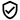 1 - Khawla Al-Hilal                                                            The Impact of Using Information Technology on Achieving the Competitive Advantage in Private Hospitals in Jordan2 -    ehab alkwaldah                                               The Impact of Entrepreneurial Strategies on Empowering Human Capital in Jordanian Private Universities3 - Basil Issa Ghaleb Samawi                              The Impact of Empowerment in Raising The Level of Job Performance Through Employee Satisfaction As A Mediating Variable in The Jordanian Free Markets Company4 - Buran Hashem Abu Afar                                 The Impact of Social Media on Marketing Strategies in Managing Crises Resulting From the Corona Pandemic in Jordanian Commercial Banks5 - Shereen Khaled Al-Manaseer                             The Impact of Big Five Personality Traits on the Employees Performance by Leadership Support as a Moderating Variable at Jordanian Commercial Banks6 - Khairallah Mahmoud Al-Ali                 The Impact of Transformational Leadership in Administrative Empowerment among Employees in Jordanian Private UniversitiesReferencesReferencesDr hani al dmuor             University of Jordan Dr Hassan al zuobi        Amman Arab UniversityDr Khaled bani hamdan    Amman Arab UniversityDr mamuon al debei           Ministry of Higher Education and Scientific ResearchDr maher saleemDr hani al dmuor             University of Jordan Dr Hassan al zuobi        Amman Arab UniversityDr Khaled bani hamdan    Amman Arab UniversityDr mamuon al debei           Ministry of Higher Education and Scientific ResearchDr maher saleem